ЗАКЛЮЧЕНИЕКонтрольно-счётной палаты Кизильского муниципального районапо результатам экспертно-аналитического мероприятия (экспертизы) на проект бюджета Кизильского муниципального района на 2018 год и на плановый период 2019 и 2020 годов.Проект бюджета Кизильского муниципального района на 2018 год и на плановый период  2019 и 2020 годов с приложением документов представлен в Контрольно-счётную палату Кизильского муниципального района в срок, установленный статьей  26 «Положения о бюджетном процессе в Кизильском муниципальном районе», утверждённым Решением Собрания депутатов Кизильского муниципального района от 26.03.2010 № 4 (с изменениями и дополнениями). Перечень и содержание документов, представленных одновременно с рассматриваемым проектом муниципального правового акта, соответствуют требованиям статьи 184.2 Бюджетного кодекса Российской Федерации и статьи 23 «Положения о бюджетном процессе в Кизильском муниципальном районе» (с изменениями и дополнениями).Общие положения.1.1. Заключение по результатам экспертизы Контрольно-счётной палаты Кизильского муниципального района (далее по тексту – Заключение) на проект бюджета Кизильского муниципального района на 2018 год и на плановый период 2019 и 2020 годов (далее по тексту – проект Решения о бюджете) подготовлено в соответствии с требованиями: «Бюджетного кодекса Российской Федерации» от 31.07.1998 № 145-ФЗ (с изменениями и дополнениями);Федерального закона от 07.02.2011 № 6-ФЗ «Об общих принципах организации и деятельности контрольно-счетных органов субъектов Российской Федерации и муниципальных образований» (с изменениями и дополнениями);Положения «О контрольно-счётной палате Кизильского муниципального района» (с изменениями и дополнениями);«Положения о бюджетном процессе в Кизильском муниципальном районе» (с изменениями и дополнениями);Иных нормативно-правовых актов Российской Федерации, органов местного самоуправления Кизильского муниципального района.Проект Решения о бюджете  предусматривает утверждение основных параметров бюджета на 2018 год и на плановый период 2019 и 2020 годов.1.2. Представленный проект бюджета соответствует требованиям статьи 184.1 БК РФ и содержит:1.2.1.Основные характеристики бюджета Кизильского муниципального района на 2018 год и на плановый период 2019 и 2020 годов.1.2.2. Нормативы распределения доходов между бюджетом Кизильского муниципального района и бюджетами поселений Кизильского муниципального района  на 2018 и на плановый период 2019 и 2020 годов;1.2.3. Перечень главных администраторов доходов бюджета Кизильского муниципального района и источников финансирования дефицита бюджета Кизильского муниципального района;1.2.4. Условия реструктуризации и списания задолженности по обязательствам перед бюджетом Кизильского муниципального района в 2018 году и плановом периоде 2019 и 2020 годов;1.2.5. Бюджетные ассигнования на 2018 год и на плановый период 2019 и 2020 годов;1.2.6. Особенности исполнения бюджета Кизильского муниципального района в 2018 году и в плановом периоде 2019 и 2020 годов;1.2.7. Приоритетные направления благотворительной деятельности в Кизильском муниципальном районе;1.2.8. Субсидии юридическим лицам (за исключением субсидий муниципальным учреждениям), индивидуальным предпринимателям, физическим лицам;1.2.9. Особенности установления отдельных расходных обязательств Кизильского муниципального района и использования бюджетных ассигнований;1.2.10. Верхний предел муниципального внутреннего долга. Предельный объём расходов на обслуживание муниципального долга. Предельный объем муниципального долга. Предельный объем  муниципальных заимствований;1.2.11. Программы муниципальных гарантий, муниципальных внутренних заимствований, предоставления бюджетных кредитов;1.2.12. Источники внутреннего финансирования дефицита бюджета Кизильского муниципального района;1.2.13. Межбюджетные трансферты бюджетам поселений Кизильского муниципального района.Проект бюджета Кизильского муниципального района на 2018 год и на плановый период 2019 и 2020 годов сформирован с учётом требований политики межбюджетных отношений и организации бюджетного процесса в Кизильском муниципальном районе, прежде всего, в части сбалансированности бюджета путём планирования надёжных и реальных к исполнению показателей бюджета, укрепления собственного доходного потенциала, оптимизации бюджетных расходов и повышения эффективности использования бюджетных средств. 1.3. Для проведения анализа использованы следующие документы и материалы:Проект Решения «О бюджете Кизильского муниципального района на 2018 год и на плановый период 2019 и 2020 годов» с приложениями:Нормативы распределения доходов между бюджетом Кизильского муниципального района и бюджетами поселений Кизильского муниципального района на 2018 год и на плановый период 2019 и 2020 годов;Перечень главных администраторов доходов бюджета Кизильского муниципального района;Перечень главных администраторов источников финансирования дефицита бюджета Кизильского муниципального района на 2018 год;Распределение бюджетных ассигнований по целевым статьям (муниципальным программам Кизильского муниципального района и непрограммным направлениям деятельности), группам видов расходов разделам и подразделам классификации расходов  бюджетов на 2018 год;Распределение бюджетных ассигнований по целевым статьям (муниципальным программам Кизильского муниципального района и непрограммным направлениям деятельности), группам видов расходов, разделам и подразделам классификации расходов  бюджетов на плановый период 2019 и 2020 годов;Ведомственная структура расходов бюджета Кизильского муниципального района на 2018 год;Ведомственная структура расходов бюджета Кизильского муниципального района на плановый период 2019 и 2020 годов;Распределение бюджетных ассигнований по разделам и подразделам классификации расходов бюджетов на 2018 год;Распределение бюджетных ассигнований по разделам и подразделам классификации расходов бюджетов на плановый период 2019 и 2020 годов;Программа муниципальных гарантий на 2018 год;Программа муниципальных гарантий на плановый период 2019 и 2020  годов;Программа внутренних заимствований Кизильского муниципального района на 2018 год;Программа внутренних заимствований Кизильского муниципального района на плановый период 2019 и 2020  годов;Программа предоставления бюджетных кредитов на 2018 год;Программа предоставления бюджетных кредитов на плановый период 2019 и 2020  годов;Источники внутреннего финансирования дефицита бюджета Кизильского муниципального района на 2018 год;Источники внутреннего финансирования дефицита бюджета Кизильского муниципального района на плановый период 2019 и 2020  годов;Распределение дотации на выравнивание бюджетной обеспеченности поселений на 2018 год;Распределение дотации на выравнивание бюджетной обеспеченности поселений на плановый период 2019 и 2020 годов;Распределение дотации на поддержку усилий органов местного самоуправления по обеспечению сбалансированности бюджетов поселений Кизильского муниципального района на 2018 год;Распределение субвенции поселениям Кизильского муниципального района из областного бюджета для осуществления государственных полномочий по первичному воинскому учету на территориях, где отсутствуют военные комиссариаты на 2018 год;Распределение субвенции поселениям Кизильского муниципального района из областного бюджета для осуществления государственных полномочий по первичному воинскому учету на территориях, где отсутствуют военные комиссариаты на плановый период 2019 и 2020 годов;Распределение иных межбюджетных трансфертов сельским поселениям Кизильского муниципального района на 2018 год;Распределение иных межбюджетных трансфертов сельским поселениям Кизильского муниципального района на плановый период  2019 и 2020 годов.Распределение субвенции на осуществление мер социальной поддержки граждан, работающих и проживающих в сельских населенных пунктах и рабочих поселках Челябинской области на 2018 год;Распределение субвенции на осуществление мер социальной поддержки граждан, работающих и проживающих в сельских населенных пунктах и рабочих поселках Челябинской области на 2019 и 2020 годы;Распределение субсидии на обеспечение развития и укрепления материально-технической базы муниципальных домов культуры на 2018 год.Основные направления бюджетной политики и основные направления налоговой политики Кизильского муниципального района на 2018-2020 годы;Основные показатели прогноза социально-экономического развития на 2018 год;Основные показатели прогноза социально-экономического развития на плановый период 2019 и 2020 годы;Основные характеристики бюджета Кизильского муниципального района на 2018 год и плановый период 2019 и 2020 годов;Пояснительная записка к проекту решения «О бюджете Кизильского муниципального района на 2018 год и плановый период 2019 и 2020 годов» с приложениями:Структура доходов бюджета Кизильского муниципального района на 2018 год и плановый период 2019 и 2020 годов;Расчёт проектируемого поступления по статье «Налог на доходы физических лиц» на 2018 год и на плановый период 2019 и 2020 годов;Расчет проектируемого поступления по статье «Акцизы» на 2018 год и плановый период 2019 и 2020 годов;Расчет проектируемого поступления по статье «Налог, взимаемый в связи с применением упрощенной системы налогообложения» на 2018 год и плановый период 2019 и 2020 годов;Расчет проектируемого поступления по статье «Единый налог на вмененный доход для отдельных видов деятельности» на 2018 год и плановый период 2019 и 2020 годов;Расчет проектируемого поступления по статье «Единый сельскохозяйственный налог» на 2018 год и плановый период 2019 и 2020 годов;Расчет проектируемого поступления по статье «Налог на добычу полезных ископаемых» на 2018 год и плановый период 2019 и 2020 годов;Расчет проектируемого поступления по статье «Государственная пошлина» на 2018 год и плановый период 2019 и 2020 годов;Расчет проектируемого поступления арендной платы за земли на 2018 год и плановый период 2019 и 2020 годов;Расчет проектируемого поступления доходов от сдачи в аренду имущества, составляющего казну муниципальных районов (за исключением земельных участков) на 2018 год и плановый период 2019 и 2020 годов;Расчет проектируемого поступления по статье «Плата за негативное воздействие на окружающую среду» на 2018 год и плановый период 2019 и 2020 годов;Расчет проектируемого поступления по подгруппе «Штрафы, санкции, возмещение ущерба» на 2018 год и плановый период 2019 и 2020 годов;Доходы бюджета Кизильского муниципального района;Прогноз параметров бюджета Кизильского муниципального района;Расходы бюджета Кизильского муниципального района на финансовое обеспечение реализации муниципальных программ Кизильского муниципального района;Расчет источников доходов бюджета муниципального района на 2018 год и на плановый период 2019 и 2020 годов;Паспорт муниципальной программы «Развитие физической культуры и спорта в Кизильском муниципальном районе на 2018 год»;Паспорт муниципальной программы «Управление муниципальными финансами и муниципальным долгом  Кизильского муниципального района» на 2018- 2020 годы;Паспорт программы «Дети Южного Урала на 2018-2020 годы»;Паспорт программы «Функционирование системы социального обслуживания и социальной поддержки отдельных категорий граждан на 2018-2020 годы»;Паспорт программы «Повышение качества жизни граждан пожилого возраста и иных категорий граждан на 2018-2020 годы»;Паспорт муниципальной программы «Развитие молодежной политики и патриотического воспитания молодежи» на территории Кизильского муниципального района на 2016-2018 год»;Паспорт муниципальной программы «Развитие молодежной политики и патриотического воспитания молодежи» на территории Кизильского муниципального района на 2019-2020 год»;Паспорт программы «Адресная социальная помощь отдельным категориям граждан  Кизильского муниципального района на 2018-2020 годы»;Паспорт муниципальной целевой программы «Медицинская профилактика на 2017-2019 гг.»;Паспорт целевой программы «Повышение безопасности дорожного движения в Кизильском муниципальном районе на 2017-2018 г.г.»Паспорт муниципальной программы «Профилактика преступлений и иных правонарушений на территории Кизильского муниципального района на 2018-2019 г»;Паспорт муниципальной программы «Улучшение условий труда и охраны труда в Кизильском муниципальном районе на 2020 год»;Паспорт подпрограммы «Оказание молодым семьям государственной поддержки для улучшения жилищных условий» по Кизильскому муниципальному району на 2014-2020 годы;Паспорт муниципальной программы Кизильского муниципального района «Поддержка и развитие дошкольного образования в  Кизильском муниципальном районе» на 2015-2025 годы;Исходные данные для расчета индекса налогового потенциала по поселенческим доходам;Расчёт индекса налогового потенциала на 2018 год;Исходные данные для расчета дотаций на выравнивание бюджетной обеспеченности поселений из бюджета муниципального района;Долевая структура расходов бюджетов поселений;Определение объема районного фонда финансовой поддержки поселений по методике, установленной Законом Челябинской области «О межбюджетных отношениях в Челябинской области» на 2018 год;Расчёты  дотации бюджетам поселений за счет субвенции из областного бюджета по методике, установленной Законом Челябинской области «О межбюджетных отношениях в Челябинской области» на 2018 год;Распределение дотации бюджетам поселений за счет субвенции из областного бюджета на 2018 год;Расчёты  дотации бюджетам поселений за счет субвенции из областного бюджета по методике, установленной Законом Челябинской области «О межбюджетных отношениях в Челябинской области» на 2019 год;Распределение дотации бюджетам поселений за счет субвенции из областного бюджета на 2019 год;Расчёты  дотации бюджетам поселений за счет субвенции из областного бюджета по методике, установленной Законом Челябинской области «О межбюджетных отношениях в Челябинской области» на 2020 год;Распределение дотации бюджетам поселений за счет субвенции из областного бюджета на 2020 год;Ожидаемое исполнение бюджета Кизильского муниципального района за 2017 год;Реестр расходных обязательств Кизильского муниципального района на 1 января 2018;2.Анализ структуры доходов проекта бюджета Кизильского муниципального района на 2018 год.Доходы бюджета Кизильского муниципального района на 2018 год запланированы в сумме 746 279,4 тысяч рублей, что на 285,2 тысяч рублей или на 0,4% меньше ожидаемых доходов 2017 года и на 56 178,4 тысяч рублей или на 8,9% больше фактических доходов 2016 года.Прогноз собственных доходов бюджета Кизильского муниципального района на 2018 год разработан исходя из положений действующих законодательных актов и инструктивных материалов, основных показателей прогноза социально-экономического развития Кизильского муниципального района на плановый период 2019 и 2020 годов, ожидаемого поступления налоговых и неналоговых доходов, доходов от предпринимательской деятельности в 2018 году. 2.1. Прогнозируемые налоговые доходы бюджета Кизильского муниципального района на 2018 год.а). Налог на доходы физических лиц. Расчёт налога на доходы физических лиц произведён на основании положений главы 23 «Налог на доходы физических лиц» Налогового кодекса Российской Федерации (далее – НК РФ) с учётом основных направлений налоговой политики на 2018 год. Налог на доходы физических лиц рассчитан в соответствии: с прогнозом социально-экономического развития Кизильского муниципального района на 2018-2020 годы; данными Финансового управления Кизильского муниципального района об исполнении бюджета Кизильского муниципального района за 2015-2016 годы; данными управления ФНС России по Челябинской области о налоговых вычетах, заявленных налогоплательщиками – физическими лицами; сведениями о сумме средств, поступивших в бюджет муниципального района по результатам проведённой налоговыми органами контрольной работы; сведениями о сумме средств, поступивших в счёт уплаты  задолженности прошлых лет; сведениями о суммах налога, имеющих разовый характер; данных Территориального органа Федеральной службы государственной статистики по Челябинской области о просроченной задолженности по заработной плате. Налог на доходы физических лиц запланирован на 2018 год в сумме 96 304,3 тысяч рублей, что на 13 035,0 тысяч рублей больше ожидаемого результата 2017 года и составляет 115,6% по отношению к ожидаемому результату 2017 года. Этот налог является основным источником налоговых доходов и прогнозируется в 2018 году на уровне 66,0% от всех планируемых налоговых и неналоговых доходов районного бюджета. Размер отчислений в бюджет  района составляет 98%.б). Акцизы. Прогноз поступлений по акцизам произведен в  соответствии со ст. 58 п. 3.1. Бюджетного кодекса Российской Федерации и главой 22 НК РФ с учетом планируемого ежегодного роста ставок акцизов на подакцизные товары (продукцию).Поступления по акцизам запланированы  на 2018 год в сумме 15 208,7 тысяч рублей, что на 2 371,4 тысяч рублей больше ожидаемого результата 2017 года и составляет 118,5  % по отношению к ожидаемому результату 2017 года. Доля поступлений по акцизам прогнозируется на уровне 10,42 % от всех планируемых налоговых и неналоговых доходов районного бюджета.в). Единый налог на вмененный доход для отдельных видов деятельности.  Расчёт поступлений единого налога на вмененный доход для отдельных видов деятельности произведён в соответствии с главой 26.3 «Система налогообложения в виде единого налога на вмененный доход для отдельных видов деятельности» части второй НК РФ. Налог спрогнозирован исходя из отчётных данных  Управления ФНС России по Челябинской  области о налоговой базе и структуре начислений по единому налогу на вменённый доход для отдельных видов деятельности, (форма 5-ЕНВД) за 2016 год. При расчёте учтен рост поступления налога в связи с увеличением ставки страховых взносов на обязательное пенсионное страхование, а также выплаченных работникам из средств налогоплательщика пособий по временной нетрудоспособности,  индекс потребительских цен и темпы роста объёма оплаты труда наёмных работников согласно прогнозу социально-экономического развития области на 2018 год и на плановый период 2019 и 2020 годов.Поступление данного налога на 2018 год запланировано в сумме 2 634,3 тысяч рублей, что на 165,7 тысяч рублей меньше ожидаемого результата 2017 года и составляет 94, 1% по отношению к ожидаемому результату 2017  года. В соответствии с бюджетным законодательством РФ в 2018 году налог подлежит зачислению в бюджет района по нормативу  100% от поступлений, подлежащих зачислению в бюджеты субъектов Российской Федерации. Доля поступления налога прогнозируется на уровне 1,81 % от всех планируемых налоговых и неналоговых доходов районного бюджета.г). Единый сельскохозяйственный налог. Расчёт поступлений единого сельскохозяйственного налога произведён в соответствии с главой 26.1 «Система налогообложения для сельскохозяйственных товаропроизводителей» части второй НК РФ. Прогноз поступления налога рассчитан исходя из отчётных данных Управления ФНС России по Челябинской области  о налоговой базе и структуре начислений по единому сельскохозяйственному налогу (форма 5-ЕСХН) за 2014, 2015 и 2016 годы. При расчёте учтены темпы роста продукции сельского хозяйства по прогнозу социально-экономического развития Кизильского муниципального района на 2018 год и на плановый период 2019 и 2020 годов. В соответствии с бюджетным законодательством Российской Федерации и нормативными документами Челябинской области в 2018 году налог подлежит зачислению в бюджет района по нормативу 70% от поступлений, подлежащих зачислению в бюджеты субъектов РФ. Поступление единого сельскохозяйственного налога  запланировано на 2018 год в сумме 2 680,4 тысяч рублей, что в 1,8 раза меньше ожидаемого результата 2017 года и  составляет 54,9 % по отношению к ожидаемому результату 2017  года. Доля поступления налога прогнозируется на уровне 1,84% от всех планируемых налоговых и неналоговых доходов районного бюджета.д). Налог, взимаемый в вязи с применением упрощенной системы налогообложения.  Расчёт поступлений налога, взимаемого в вязи с применением упрощенной системы налогообложения, произведён в соответствии с главой 26.2 «Упрощенная система налогообложения» части второй Налогового кодекса Российской Федерации. Прогноз поступления налога рассчитан исходя из отчетных данных Управления ФНС России по Челябинской области о налоговой базе и структуре начислений по налогу, уплачиваемому в связи с применением упрощенной системы налогообложения (форма № 5-УСН) за 2014, 2015 и 2016 годы. При расчёте учтен рост поступления налога в связи с увеличением ставки страховых взносов на обязательное пенсионное страхование, а также выплаченных работникам из средств налогоплательщика пособий по временной нетрудоспособности,  индекс потребительских цен и темпы роста объёма оплаты труда наёмных работников согласно прогнозу социально-экономического развития области на 2018 год и на плановый период 2019 и 2020 годов.  Поступление налога, взимаемого в связи с применением упрощенной системы налогообложения,  на 2018 год запланировано в сумме 2 976,4 тысяч рублей, что на 1 522,5 тысяч рублей меньше ожидаемого результата 2017 года и составляет 66,2% по отношению к ожидаемому результату 2017  года. В соответствии с бюджетным законодательством РФ в 2018 году налог подлежит зачислению в бюджет района по нормативу 50% от поступлений, подлежащих зачислению в бюджеты субъектов Российской Федерации. Доля поступления налога прогнозируется на уровне 2,0% от всех планируемых налоговых и неналоговых доходов районного бюджета.е). Налог, взимаемый в связи с применением патентной системы налогообложения. Расчёт поступлений налога, взимаемого в связи с применением патентной системы налогообложения, произведён в соответствии с главой 26.5 «Патентная система налогообложения» части второй Налогового кодекса Российской Федерации. Поступление налога, взимаемого в связи с применением патентной системы налогообложения,  на 2018 год запланировано в сумме 300,4 тысяч рублей, что на 385,2 тысяч рублей меньше ожидаемого результата 2017 года и составляет 43,8% по отношению к ожидаемому результату 2017  года. Доля поступления налога прогнозируется на уровне 0,2% от всех планируемых налоговых и неналоговых доходов районного бюджета.ж). Налог на добычу полезных ископаемых.  Расчёт поступления налога на добычу полезных ископаемых произведён в соответствии с положениями главы 26 «Налог на добычу полезных ископаемых» части второй НК РФ. Расчеты осуществлены на основе прогнозируемых Министерством промышленности и природных ресурсов Челябинской области объемов добычи полезных ископаемых в денежном выражении на планируемый финансовый год. Прогноз поступления данного налога запланирован на 2018 год в сумме 485,3 тысяч рублей, что на 87,4 тысяч рублей больше ожидаемого результата 2017 года и  составляет 121,9% по отношению к ожидаемому результату 2017  года. В соответствии с бюджетным законодательством РФ в 2018 году налог подлежит зачислению в бюджет района по нормативу 50% от поступлений, подлежащих зачислению в бюджеты субъектов Российской Федерации. Доля поступления налога прогнозируется на уровне 0,33 % от всех планируемых налоговых и неналоговых доходов районного бюджета.з). Государственная пошлина. Расчёт прогнозируемого поступления государственной пошлины произведён с учётом положений главы 25.3 «Государственная пошлина» части второй НК РФ. Расчёт прогнозируемой суммы государственной пошлины выполнен на основании  прогнозов поступления главных администраторов доходов (Управление Министерства внутренних дел Российской Федерации по Челябинской области, Министерство сельского хозяйства Челябинской области). Поступление государственной пошлины в бюджет района прогнозируется по следующим статьям:государственная пошлина по делам, рассматриваемым в судах общей юрисдикции, мировыми судьями (за исключением Верховного Суда Российской Федерации);государственная пошлина от деятельности МФЦ.Общий объем поступлений государственной пошлины запланирован на 2018 год в сумме 4 266,0 тысяч рублей, что на 569,3 тысяч рублей больше ожидаемого результата 2017 года и  составляет 115,4% по отношению к ожидаемому результату 2017 года. Доля поступления государственной пошлины  прогнозируется на уровне 2,92 % от всех планируемых налоговых и неналоговых доходов районного бюджета.2.2. Прогнозируемые неналоговые доходы бюджета Кизильского муниципального района на 2018 год.а). Доходы, получаемые в виде арендной платы за земельные участки, государственная собственность на которые не разграничена и которые расположены в границах сельских поселений, а также средства от продажи права на заключение договоров аренды указанных земельных участков. Расчет доходов районного бюджета от арендной платы за земли произведен Министерством промышленности и природных ресурсов Челябинской области на основании данных администраторов поступлений – органов местного самоуправления муниципального района. При расчёте использованы нормативы зачисления доходов, получаемых в виде арендной платы за земельные участки, государственная собственность на которые не разграничена и которые расположены в границах сельских поселений, в размере 100 %  поступлений в доход бюджета района.Поступление  доходов, получаемых в виде арендной платы за земельные участки, государственная собственность на которые не разграничена и которые расположены в границах сельских поселений, а также средства от продажи права на заключение договоров аренды указанных земельных участков запланировано на 2018 год в сумме 9 272,3 тысяч рублей, что на 1 872,9 тысяч рублей меньше ожидаемого результата 2017 года и  составляет 83,2% по отношению к ожидаемому результату 2017 года. Доля поступления данного вида доходов прогнозируется на уровне 6,35% от всех планируемых налоговых и неналоговых доходов районного бюджета.б). Прочие доходы от сдачи в аренду имущества, составляющего казну муниципальных районов (за исключением земельных участков). Расчёт прочих поступлений в районный бюджет от сдачи в аренду имущества, составляющую казну муниципальных районов (за исключением земельных участков) произведён Управлением по имуществу и земельным отношениям Кизильского муниципального района в соответствии с методикой расчета арендной платы за пользованием имуществом, находящимся в государственной собственности Кизильского муниципального района, утвержденной решением Собрания депутатов от 19.02.2009  № 7. Поступление доходов от сдачи в аренду имущества, составляющего казну муниципальных районов (за исключением земельных участков) на 2018 год планируется в сумме 1 636,8 тысяч рублей. Доля поступления данного вида доходов прогнозируется на уровне 1,12% от всех планируемых налоговых и неналоговых доходов районного бюджета.в). Платежи при пользовании природными ресурсами. Расчёт платы за негативное воздействие на окружающую среду произведён Управлением Росприроднадзора по Челябинской области в соответствии с постановлением Правительства Российской Федерации «Об утверждении порядка  определения платы и ее предельных размеров за загрязнение окружающей природной среды, размещение отходов, другие виды вредного воздействия» от 28.08.1992 № 632 по нормативам, утвержденным постановлением Правительства Российской Федерации «О ставках платы за негативное воздействие на окружающую среду и дополнительных коэффициентах»  от 13.09.2016 № 913.Поступление платы за негативное воздействие на окружающую среду   в 2018 году планируется в сумме 135,8 тысяч рублей, что на 55,8 тысяч рублей  больше ожидаемого результата 2017 года  и  составляет 169,8% по отношению к ожидаемому результату 2017  года. Доля поступления платежей прогнозируется на уровне 0,1% от всех планируемых налоговых и неналоговых доходов районного бюджета.г). Штрафы, санкции, возмещение ущерба. Расчет произведен с учетом статьи 46 Бюджетного кодекса Российской Федерации, исходя из фактического поступления  за 2015-2016 годы и ожидаемого поступления за 2017 год. Доходы от поступления штрафов, санкций, возмещения ущерба планируются на 2018 год в сумме 991,0 тысяч рублей,  что на 41,0 тысяч рублей  больше ожидаемого результата 2017 года  и  составляет 104,3% по отношению к ожидаемому результату 2017 года. Доля поступления платежей прогнозируется на уровне 0,7% от всех планируемых налоговых и неналоговых доходов районного бюджета.д). Прочие доходы от оказания платных услуг и компенсации затрат государства. Расчёт прогнозируемой суммы прочих доходов от оказания платных услуг и компенсации затрат государства выполнен на основании данных главных администраторов доходов областного бюджета, имеющих в ведении учреждения, деятельность которых в 2018 году будет осуществляться в статусе  «казённых». Поступление в бюджет Кизильского муниципального района  от приносящей доход деятельности муниципальных казённых учреждений прогнозируется в сумме 8 427,1 тысяч рублей, что на 944,5 тысяч рублей  меньше ожидаемого результата 2017 года  и  составляет 89,9%  по отношению к ожидаемому результату 2017 года. Доля поступления данного вида  доходов  прогнозируется на уровне 5,8% от всех планируемых налоговых и неналоговых доходов районного бюджета.е). Доходы от продажи материальных и нематериальных активов. Поступление доходов от продажи материальных и нематериальных активов в бюджет района прогнозируется в 2018 году в сумме 602,3 тысяч рублей, что на 47,7 тысяч рублей  меньше ожидаемого результата 2017 года  и составляет 92,7% по отношению к ожидаемому результату 2017  года. Доля поступления данного вида доходов прогнозируется на уровне 0,4% от всех планируемых налоговых и неналоговых доходов районного бюджета.2.3. Безвозмездные поступления.Безвозмездные поступления из областного бюджета учтены в бюджете Кизильского муниципального района в соответствии с проектом закона Челябинской области «Об областном  бюджете на 2018 год и плановый период на 2019 и 2020 годов». Общий объем поступлений из областного бюджета в бюджет Кизильского муниципального района прогнозируется в 2018 году на 8 828,9 тысяч рублей  или на 1,5% меньше ожидаемого результата 2017 года  и  составляет 596 558,3 тысяч рублей, в том числе:дотации бюджетам муниципальных образований на выравнивание бюджетной обеспеченности в сумме 97 545,0 тысяч рублей, что на 12 282,6 тысяч рублей или на 11,2%  меньше ожидаемого поступления дотаций в 2017 году;субвенции на реализацию переданных федеральных полномочий в сумме 408 568,8 тысяч рублей, что на 2 831,0 тысяч рублей или на 0,7% больше ожидаемого поступления субвенций в 2017 году;субсидии  на софинансирование расходов бюджетов муниципальных образований в сумме 90 444,5 тысяч рублей, что на 622,7 тысяч рублей или на 0,7% больше ожидаемого поступления субсидий в 2017 году.Доля безвозмездных поступлений из областного бюджета в 2018 году прогнозируется на уровне 79,9% от всех планируемых доходов районного бюджета.Финансовые взаимоотношения бюджета Кизильского муниципального района и бюджетов сельских поселений на 2018 год сформированы исходя из необходимости сохранения сбалансированности бюджетной системы района. В проекте бюджета Кизильского муниципального района на 2018 год предусматриваются средства в виде иных межбюджетных трансфертов, в соответствии с Соглашением между муниципальным образованием Кизильский муниципальный район и муниципальным образованием Кизильское сельское поселение «О передаче осуществления полномочий по регулированию вопросов местного значения в сфере культуры». Прогнозируемый объём межбюджетных трансфертов на 2018 год составляет 3 800,0 тысяч рублей, что на 50,0 тысяч рублей или на 1,3% меньше ожидаемого результата 2017 года.Анализ структуры расходов проекта бюджета Кизильского муниципального района на 2018 год.Расходы бюджета Кизильского муниципального района на 2018 год запланированы в сумме 746 279,4 тысяч рублей, что на 4 239,47 тысяч рублей  или на 0,6% меньше ожидаемого результата 2017 года и на 82 344,3 тысяч рублей или 12,4% больше фактических расходов 2016 года.3.1. Раздел «Общегосударственные вопросы».Расходы по разделу «Общегосударственные вопросы» запланированы на 2018 год в сумме 53 796,49 тысяч рублей, что на 368,67  тысяч рублей или на 0,7% больше расходов ожидаемого исполнения 2017 года и на 5,950,79 тысяч рублей или на 12,4% больше фактических расходов 2016 года. Доля этого раздела прогнозируется на уровне 7,2% от суммы всех расходов бюджета района на 2018 год.В составе бюджетных ассигнований по разделу предусмотрены расходы по следующим подразделам:По подразделу 0102 «Функционирование высшего должностного лица субъекта Российской Федерации и органа местного самоуправления» бюджетные ассигнования предусмотрены на обеспечение деятельности Главы Кизильского муниципального района;По подразделу 0103 «Функционирование законодательных (представительных) органов государственной власти и представительных органов муниципальных образований» бюджетные ассигнования предусмотрены на оплату труда Председателя Собрания депутатов Кизильского муниципального района и обеспечение деятельности аппарата Собрания депутатов Кизильского муниципального района;По подразделу 0104 «Функционирование Правительства Российской Федерации, высших исполнительных органов государственной власти субъектов Российской Федерации, местных администраций» предусмотрены бюджетные ассигнования на осуществление органами местного самоуправления государственных полномочий;По подразделу 0106 «Обеспечение деятельности финансовых, налоговых и таможенных органов и органов финансового (финансово-бюджетного) надзора»  бюджетные ассигнования предусмотрены на обеспечение деятельности Финансового управления Кизильского муниципального района, органа местного самоуправления Контрольно-счётной палаты Кизильского муниципального района;По подразделу 0113 «Другие общегосударственные вопросы» бюджетные ассигнования предусмотрены на:организацию работы комиссии по делам несовершеннолетних и защите их прав;создание административных комиссий;комплектование, учет, использование и хранение архивных документов;обеспечение деятельности муниципального казенного учреждения «Многофункциональный центр предоставления государственных и муниципальных услуг Кизильского муниципального района»реализацию муниципальных программ:1) «Повышение безопасности дорожного движения в Кизильском районе на 2017-2019 годы»;2) «Профилактика преступлений и иных правонарушений на территории Кизильского муниципального района на 2018-2019 годы».3.2. Раздел «Национальная оборона».Расходы по разделу «Национальная оборона» запланированы на 2018 год в сумме  2 057,0 тысяч рублей, что на  422,2 тысяч рублей или на 25,8% больше расходов ожидаемого исполнения 2017 года и на 378,2 тысяч рублей или на 22,5% больше фактических расходов 2016 года. Доля этого раздела прогнозируется на уровне 0,3 % от суммы всех расходов бюджета района на 2018 год. В составе бюджетных ассигнований по разделу «Национальная оборона» предусмотрены расходы: а) По подразделу  0203 «Мобилизационная и вневойсковая подготовка» предусмотрены межбюджетные трансферты в форме субвенций бюджетам сельских поселений на осуществление первичного воинского учёта на территориях, где отсутствуют военные комиссариаты.3.3.Раздел «Национальная безопасность и правоохранительная деятельность».Расходы по разделу «Национальная безопасность и правоохранительная деятельность» предусмотрены в сумме 1 767,1  тысяч рублей, что на 527,62 тысяч рублей  или на 23,0% меньше расходов ожидаемого исполнения 2017 года и на 6,4 тысяч рублей или на 0,4% меньше  фактических расходов 2016 года. Доля этого раздела прогнозируется на уровне 0,2 % от суммы всех расходов бюджета района на 2018 год. В составе бюджетных ассигнований по данному разделу предусмотрены расходы по следующим подразделам:По подразделу 0304 «Органы юстиции» бюджетные ассигнования предусмотрены в форме субвенций из федерального бюджета на реализацию полномочий по государственной регистрации актов гражданского состояния;По подразделу 0309 «Защита населения и территории от чрезвычайных ситуаций природного и техногенного характера, гражданская оборона» предусмотрены бюджетные ассигнования в сумме 70,0 тысяч рублей на предоставление межбюджетных трансфертов сельским поселениям для осуществления мероприятий по предотвращению чрезвычайных ситуаций природного и техногенного характера и ликвидации их последствий, а также обеспечение экологической и радиационной безопасности.3.4. Раздел «Национальная экономика».Расходы по разделу «Национальная экономика» предусмотрены  в сумме 31 959,7 тысяч рублей, что на 147,12 тысяч рублей или на 0,5% больше расходов ожидаемого исполнения 2017 года и на 4 229,8 тысяч рублей или на 15,3% больше  фактических расходов 2016 года. Доля этого раздела прогнозируется на уровне  4,3 % от суммы всех расходов бюджета района на 2018 год. В составе бюджетных ассигнований по данному разделу предусмотрены расходы по следующим подразделам:По подразделу 0401 «Общеэкономические вопросы» предусмотрены бюджетные ассигнования в сумме 398,8 тысяч рублей:на реализацию переданных полномочий в области охраны труда;на реализацию муниципальной программы «Улучшение условий и охраны труда в Кизильском муниципальном районе на 2017- 2019 годы».Главным распорядителем бюджетных ассигнований является Администрация Кизильского муниципального района.По подразделу 0405 «Сельское хозяйство и рыболовство» предусмотрены бюджетные ассигнования в сумме 5 145,2 тысяч рублей:на обеспечение деятельности Управления сельского хозяйства и     продовольствия Кизильского муниципального района;на мероприятия по предупреждению и ликвидации болезней животных, их лечению, защите населения от болезней общих для человека и животных;на оказание консультативной помощи по вопросам сельскохозяйственного производства.Главным распорядителем бюджетных ассигнований является Муниципальное казенное учреждение «Районное управление сельского хозяйства и Продовольствия». По подразделу 0408 «Транспорт» предусмотрены бюджетные ассигнования в сумме 5 400,00 тысяч рублей: на приобретение транспортных средств для организации перевозки обучающихся за счет субсидий из областного бюджета по программе «Развитие образования в Кизильском муниципальном районе на 2018-2020 годы»;По подразделу 0409 «Дорожное хозяйство (дорожные фонды)» предусмотрены бюджетные ассигнования в сумме 21 015,70 тысяч рублей:на предоставление межбюджетных трансфертов сельским поселениям для содержания и ремонта автомобильных дорог общего пользования местного значения в рамках муниципальной программы «Ремонт и содержание автомобильных дорог общего пользования местного значения в Кизильском муниципальном   районе Челябинской области на 2018-2020 годы»;на капитальный ремонт, ремонт и содержание автомобильных дорог общего пользования местного значения за счет субсидий из областного бюджета.3.5. Раздел «Жилищно–коммунальное хозяйство».Расходы по разделу «Жилищно-коммунальное хозяйство» предусмотрены в сумме 5 728,7 тысяч рублей, что на 28 231,03 тысяч рублей или на 83,1% меньше расходов ожидаемого исполнения 2017 года и на 3 970,9 тысяч рублей или на 69,3%  меньше  фактических расходов 2016 года. Доля этого раздела прогнозируется на уровне 0,8 % от суммы всех расходов бюджета района на 2018 год. В составе бюджетных ассигнований по данному разделу предусмотрены расходы по следующим подразделам:По подразделу 0502 «Коммунальное хозяйство» предусмотрены бюджетные ассигнования на предоставление межбюджетных трансфертов сельским поселениям для организации электро-, тепло-, газо- и водоснабжения населения, водоотведения;По подразделу 0503 «Благоустройство» предусмотрены бюджетные ассигнования на предоставление межбюджетных трансфертов сельским поселениям для организации сбора и вывоза бытовых отходов и мусора и на содержание мест захоронения.По подразделу 0505 «Другие вопросы в области жилищно-коммунального хозяйства» предусмотрены иные бюджетные ассигнования.3.6. Раздел «Образование».Расходы по разделу «Образование» предусмотрены в сумме 407 911,9 тысяч рублей, что на 29 346,29 тысяч рублей или на 7,8% больше расходов  ожидаемого  исполнения 2017 года и на 46 289,3 тысяч рублей или на 12,8%  больше  фактических расходов 2016 года. Доля этого раздела прогнозируется на уровне 54,7 % от суммы всех расходов бюджета района на 2018 год. В составе бюджетных ассигнований по данному разделу предусмотрены расходы по следующим подразделам:По подразделу  0701 «Дошкольное образование» предусмотрены бюджетные ассигнования:на организацию и воспитание детей в детских дошкольных учреждениях;на реализацию мероприятий по программе «Развитие дошкольного образования в Кизильском муниципальном районе».Главным распорядителем бюджетных ассигнований является Муниципальное учреждение Кизильский районный отдел образования.По подразделу 0702  «Общее образование» использование бюджетных ассигнований  осуществляется в целях создания условий для обеспечения доступности и повышения качества общего и коррекционного образования и развития системы обеспечения качества образовательных услуг:на содержание школ Кизильского муниципального района;на обеспечение государственных гарантий прав граждан в сфере образования;на социальную поддержку детей-сирот и детей, оставшихся без попечения родителей, находящихся в муниципальных образовательных учреждениях для детей-сирот и детей, оставшихся без попечения родителей;на организацию предоставления общего образования по основным общеобразовательным программам в казённых муниципальных образовательных учреждениях.Главными распорядителями бюджетных ассигнований являются: Муниципальное учреждение Кизильский районный отдел образования, Муниципальное казенное учреждение «Центр помощи детям, оставшимся без попечения родителей» Кизильского муниципального района.По подразделу 0703 «Дополнительное образование детей» предусмотрены расходы:на оказание услуг по реализации дополнительных общеобразовательных программ;на обеспечение деятельности организаций дополнительного образования.Главными распорядителями бюджетных ассигнований являются: Муниципальное учреждение Кизильский районный отдел образования; Муниципальное учреждение «Отдел культуры администрации Кизильского муниципального района».По подразделу 0707 «Молодёжная политика» в составе бюджетных ассигнований предусмотрены расходы:на организацию отдыха детей в каникулярное время;на реализацию муниципальной программы «Развитие молодежной политики и патриотического воспитания молодежи на территории Кизильского муниципального района на 2016-2018 годы».Главными распорядителями бюджетных ассигнований являются: Муниципальное учреждение Кизильский районный отдел образования, Администрация Кизильского муниципального района.По подразделу 0709 «Другие вопросы в области образования» в составе бюджетных ассигнований предусмотрены расходы:на обеспечение деятельности муниципального Кизильского районного отдела образования;на реализацию мероприятий по муниципальной программе «Развитие образования Кизильского муниципального района на 2018-2020 годы».Главным распорядителем бюджетных ассигнований является Муниципальное учреждение Кизильский районный отдел образования.3.7.  Раздел «Культура, кинематография».Расходы по разделу «Культура, кинематография» предусмотрены в сумме 25 899,82 тысяч рублей, что на 801,94 тысяч рублей  или на 3,0% меньше расходов  ожидаемого исполнения 2017 года и на 5 665,82 тысяч рублей или на 28,0%  больше  фактических расходов 2016 года. Доля этого раздела прогнозируется на уровне 3,5 % от суммы всех расходов бюджета   района на 2018 год. В составе бюджетных ассигнований по данному разделу предусмотрены расходы по следующим подразделам:По подразделу 0801 «Культура» предусмотрены бюджетные ассигнования на обеспечение деятельности казенных муниципальных учреждений культуры Кизильского муниципального района.Главным распорядителем бюджетных ассигнований является Муниципальное учреждение «Отдел культуры администрации Кизильского  муниципального района.По подразделу 0804 «Другие вопросы в области культуры, кинематографии» предусмотрены расходы:на обеспечение деятельности муниципального учреждения «Отдел культуры администрации Кизильского муниципального района»;на обеспечение деятельности муниципального учреждения культуры  «Кизильский  организационно-методический центр».Главным распорядителем бюджетных ассигнований является Муниципальное учреждение «Отдел культуры администрации Кизильского  муниципального района.3.8. Раздел «Здравоохранение».Расходы по разделу «Здравоохранение» предусмотрены в сумме 14 742,4 тысяч рублей, что на 3 628,95 тысяч рублей или на 24,6% больше расходов ожидаемого исполнения 2017 года и на 7 658,1 тысяч рублей или в 2,1 раза   больше  фактических расходов 2016 года. Доля этого раздела прогнозируется на уровне 1,9 % от суммы всех расходов бюджета района на 2018 год. Главным распорядителем бюджетных ассигнований является Администрация Кизильского муниципального района (учредитель муниципального учреждения «Кизильская центральная районная больница»).В составе бюджетных ассигнований по данному разделу предусмотрены расходы по следующим подразделам:По подразделу 0901 «Стационарная медицинская помощь» предусмотрены бюджетные ассигнования на обеспечение деятельности учреждений здравоохранения Кизильского муниципального района, оказывающих стационарную помощь, в том числе высокотехнологическую медицинскую помощь.По подразделу 0902 «Амбулаторная помощь» предусмотрены бюджетные ассигнования на обеспечение деятельности учреждений здравоохранения Кизильского муниципального района, оказывающих амбулаторную помощь, отдельных полномочий в области обеспечения лекарственными препаратами.По подразделу 0904 «Скорая медицинская помощь» предусмотрены бюджетные ассигнования на обеспечение деятельности учреждений здравоохранения Кизильского муниципального района, оказывающих скорую медицинскую помощь, а также на оказание медицинской помощи пациентам, нуждающимся в ней в экстренном порядке.По подразделу 0909 «Другие вопросы в области здравоохранения».3.9. Раздел «Социальная политика».Расходы по разделу «Социальная политика» предусмотрены в сумме 182 908,59 тысяч рублей, что на 804,14 тысяч рублей или на 0,4% больше расходов ожидаемого исполнения 2017 года и на 20 114,29 тысяч рублей или на 12,4%  больше  фактических расходов 2016 года. Доля этого раздела прогнозируется на уровне 24,5 % от суммы всех расходов бюджета района на 2018 год.В составе бюджетных ассигнований по данному разделу предусмотрены расходы по следующим подразделам:По подразделу 1002 «Социальное обслуживание населения» предусмотрены расходы  на реализацию переданных государственных полномочий по социальному обслуживанию населения.Главным распорядителем бюджетных ассигнований является Муниципальное учреждение «Комплексный центр социального обслуживания населения»  Кизильского  муниципального района.По подразделу 1003 «Социальное обеспечение населения» предусмотрены расходы, направленные:на обеспечение мер социальной поддержки граждан, включая все виды пособий и страховых выплат;на осуществление ежемесячных денежных выплат отдельным категориям граждан;на предоставление социальных выплат гражданам на приобретение (строительство) жилья;на реализацию муниципальной программы Кизильского муниципального района  «Адресная социальная помощь отдельным категориям граждан Кизильского муниципального района на 2018-2020 годы».Главными распорядителями бюджетных ассигнований являются: «Управление социальной защиты населения Кизильского  муниципального района», Муниципальное учреждение Кизильский районный отдел образования, Администрация Кизильского  муниципального района,  Муниципальное учреждение «Комплексный центр социального обслуживания населения»  Кизильского  муниципального района, Муниципальное учреждение «Отдел культуры администрации Кизильского  муниципального района». По подразделу 1004  «Охрана семьи и детства» предусмотрены расходы  по муниципальной программе  «Дети Южного Урала» на 2018- 2020 годы» направленные:на предоставление мер социальной поддержки в виде пособий по опеке и попечительству;на выплату компенсации части родительской платы за содержание ребенка в государственных и муниципальных образовательных учреждениях, реализующих основную общеобразовательную программу дошкольного образования;на предоставление жилых помещений детям-сиротам и детям, оставшимся без попечения родителей, лицам из их числа по договорам найма специализированных жилых помещений;на выплату ежемесячного пособия по уходу за ребенком в возрасте от полутора до трех лет;на другие аналогичные расходы.  Главными распорядителями бюджетных ассигнований являются: «Управление социальной защиты населения Кизильского  муниципального района», Муниципальное учреждение Кизильский районный отдел образования, Администрация Кизильского  муниципального района.По подразделу 1006 «Другие вопросы в области социальной политики» предусмотрены расходы, направленные:на организацию работы органов управления социальной защиты населения муниципальных образований;на организацию и осуществление деятельности по опеке и попечительству;на организацию  и осуществление деятельности  по предоставлению гражданам  субсидий на оплату жилого помещения и коммунальных услуг в рамках муниципальной программы «Функционирование системы социального обслуживания и социальной поддержки отдельных категорий граждан на 2018-2020 гг.».Главным распорядителем бюджетных ассигнований является «Управление социальной защиты населения Кизильского  муниципального района».3.10. Раздел «Физическая культура и спорт».Расходы по разделу «Физическая культура и спорт» предусмотрены:а) по подразделу 1101 «Физическая культура» в сумме 1 000,00 тысяч рублей, что на 114,65 тысяч рублей  или на 12,9% больше расходов ожидаемого исполнения 2017 года и на 716,3 тысяч рублей или на 41,7% меньше  фактических расходов 2016 года. Доля этого раздела прогнозируется на уровне 0,1 % от суммы всех расходов бюджета района на 2018 год.Расходы по данному подразделу направлены на обеспечение деятельности учреждений в области физической культуры и спорта, проведение физкультурных мероприятий, а также поддержку развития физической культуры в муниципальных образованиях.3.11. Раздел «Обслуживание государственного и муниципального долга».Расходы по разделу «Обслуживание государственного и муниципального долга» в 2018 году не предусмотрены.3.12. Раздел «Межбюджетные трансферты общего характера бюджетам бюджетной системы Российской Федерации».Расходы по разделу «Межбюджетные трансферты общего характера бюджетам бюджетной системы Российской Федерации» предусмотрены в сумме 18 507,7 тысяч рублей, что на 9 444,6 тысяч рублей  или на 33,8% меньше расходов ожидаемого исполнения 2017 года и на 2 424,9 тысяч рублей или на 11,6% меньше  фактических расходов 2016 года. Доля этого раздела прогнозируется на уровне 2,5 % от суммы всех расходов бюджета района на 2018 год.В составе бюджетных ассигнований по данному разделу предусмотрены расходы по следующим подразделам:По подразделу 1401 «Дотации на выравнивание бюджетной обеспеченности субъектов Российской Федерации и муниципальных образований».По подразделу 1402 «Иные дотации».4. Выводы.4.1. При формировании объёма бюджетных ассигнований бюджета Кизильского муниципального района на 2018 год реализованы следующие основные подходы:а) Расширение охвата расходов местного бюджета муниципальными программами Кизильского района с учетом оценки эффективности их реализации:Районная программа «Развитие физической культуры и спорта в Кизильском муниципальном районе на 2018-2020 годы»;Муниципальная программа «Управление муниципальными финансами и муниципальным долгом  Кизильского муниципального района» на 2018-2020 годы;Программа  «Дети Южного Урала на 2018-2020 годы»;Программа «Функционирование системы социального обслуживания и социальной поддержки отдельных категорий граждан на 2018-2020 годы»;Программа «Повышение качества жизни граждан пожилого возраста и иных категорий граждан на 2018-2020 годы»;Муниципальная программа «Развитие молодежной политики и патриотического воспитания молодежи» на территории Кизильского муниципального района на 2016-2018 год»;Муниципальная программа «Адресная социальная помощь отдельным категориям граждан  Кизильского муниципального района на 2018-2020 годы»;Муниципальная целевая программа «Медицинская профилактика на 2017-2019 гг.»;Целевая программа  «Повышение безопасности дорожного движения в Кизильском муниципальном районе на 2017-2018 гг.»Муниципальная программа «Профилактика преступлений и иных правонарушений на территории Кизильского муниципального района на 2018-2019 годы»;Муниципальная программа «Улучшение условий труда и охраны труда в Кизильском муниципальном районе на 2017-2019 год»;Муниципальная программа «Ремонт и содержание автомобильных дорог общего пользования местного значения в Кизильском муниципальном районе Челябинской области на 2017-2019 годы»;Муниципальная программа «Обеспечение доступным и комфортным жильём граждан Российской Федерации на территории Кизильского муниципального района» на 2014-2020 годы;Муниципальная программа «Развитие культуры Кизильского муниципального района на 2018-2020 годы»;Муниципальная целевая программа «Поддержка и развитие дошкольного образования  Кизильского муниципального района» на 2015-2025 годы;Муниципальная программа «Развитие образования Кизильского муниципального района на 2018-2020 годы».б) Дальнейшая реализация мер бюджетной политики, сформулированных в социальных Указах и поручениях президента Российской Федерации с учетом сроков их реализации;в) Сохранение режима экономии бюджетных средств и продолжение работы по оптимизации отдельных направлений расходов; г) Уточнение объема бюджетных ассигнований с учетом:увеличения фондов оплаты труда работников организаций бюджетной сферы района  в связи с прогнозируемым уровнем  инфляции с 01 января 2018 года – на 4,0%, с 01 октября 2019 и 2020 года -  ежегодно на 4,0% ;поэтапного увеличения минимального размера оплаты труда с учетом принятого на федеральном уровне решения с 01 января 2018 года до 85% прожиточного минимума, с 01 января 2019 года 100% прожиточного минимума;индексации размеров социальных выплат с учетом уровня инфляции и роста жилищно-коммунальных тарифов в случаях, предусмотренных законодательством;уменьшения объемов бюджетных ассигнований по расходным обязательствам ограниченного срока действия.4.2. При определении структуры и объемов бюджетных ассигнований приоритетами бюджетных расходов являются:Обеспечение устойчивого функционирования бюджетной сферы;Безусловное выполнение законодательно установленных мер социальной поддержки населения района, исходя из принципов адресности и нуждаемости;Дальнейшая реализация социальных Указов Президента РФ от 2012 года;Обеспечение равных возможностей для получения качественных образовательных услуг, включая развитие инфраструктуры общеобразовательных и дошкольных учреждений;Развитие массового спорта, как базового условия для формирования здорового образа жизни населения района;Развитие дорожно-транспортной инфраструктуры района;ж) Газификация населенных пунктов района.4.3. Для полноценного решения бюджетом Кизильского муниципального района задач социально-экономического развития, повышения уровня и качества жизни жителей района, Контрольно-счетная палата Кизильского муниципального района обращает внимание на необходимость выполнения следующих мероприятий:усиление ответственности органов и лиц, выступающих с инициативой по увеличению действующих или введению новых расходных обязательств за достоверность оценки их объемов и сроков исполнения;оптимизация состава муниципальных учреждений и предприятий, определение муниципальными учреждениями объема финансового обеспечения  на основе нормативных подходов;выявление наименее эффективных расходов бюджета для их сокращения с последующим применением в финансово-хозяйственной деятельности и концентрации средств и возможностей на приоритетных направлениях;проведение мониторинга исполнения долгосрочных целевых программ с целью досрочного прекращения финансирования неэффективных программ.5. Предложение.5.1. Проект бюджета Кизильского муниципального района на 2018 год – это отражение экономической ситуации и финансовых возможностей, которые имеются сегодня и прогнозируются на ближайшее будущее. Проект бюджета Кизильского муниципального района на 2018 год соответствует требованиям законодательства Российской Федерации. Контрольно-счётная палата Кизильского муниципального района рекомендует утвердить проект бюджета в установленном порядке.КОНТРОЛЬНО-СЧЕТНАЯ ПАЛАТА КИЗИЛЬСКОГО МУНИЦИПАЛЬНОГО РАЙОНА ЧЕЛЯБИНСКОЙ ОБЛАСТИКОНТРОЛЬНО-СЧЕТНАЯ ПАЛАТА КИЗИЛЬСКОГО МУНИЦИПАЛЬНОГО РАЙОНА ЧЕЛЯБИНСКОЙ ОБЛАСТИКОНТРОЛЬНО-СЧЕТНАЯ ПАЛАТА КИЗИЛЬСКОГО МУНИЦИПАЛЬНОГО РАЙОНА ЧЕЛЯБИНСКОЙ ОБЛАСТИ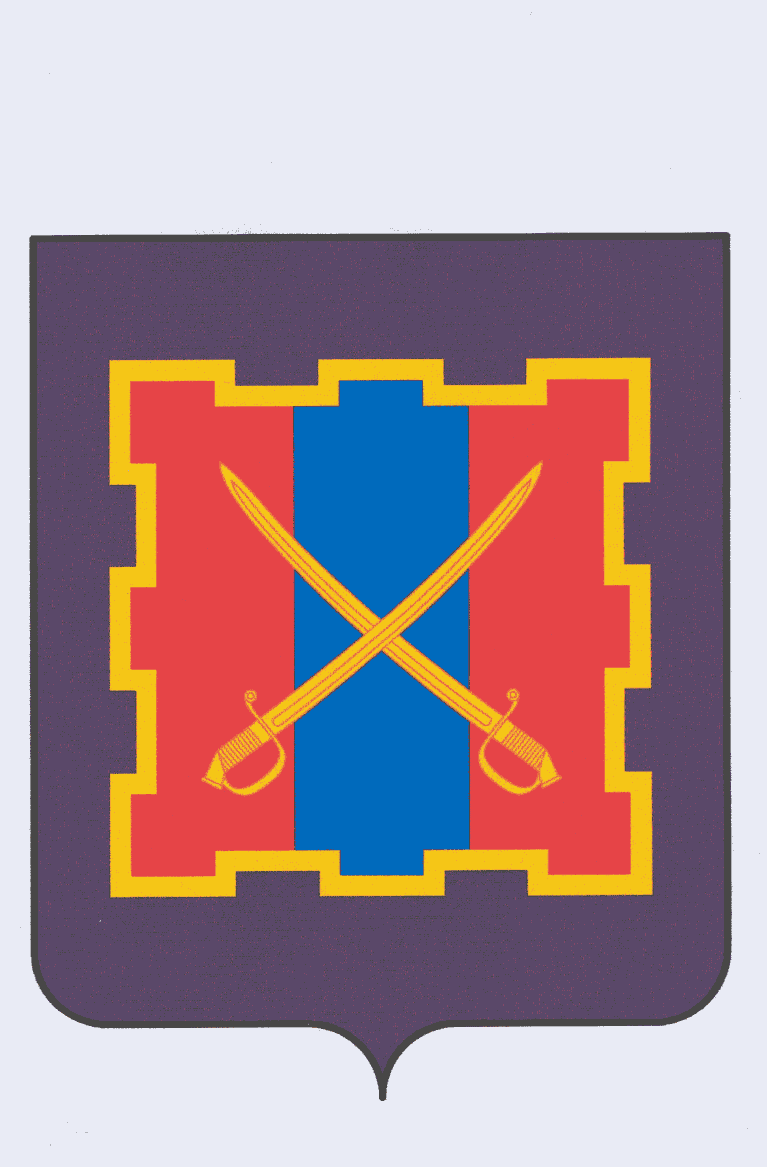 